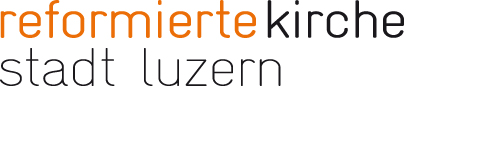 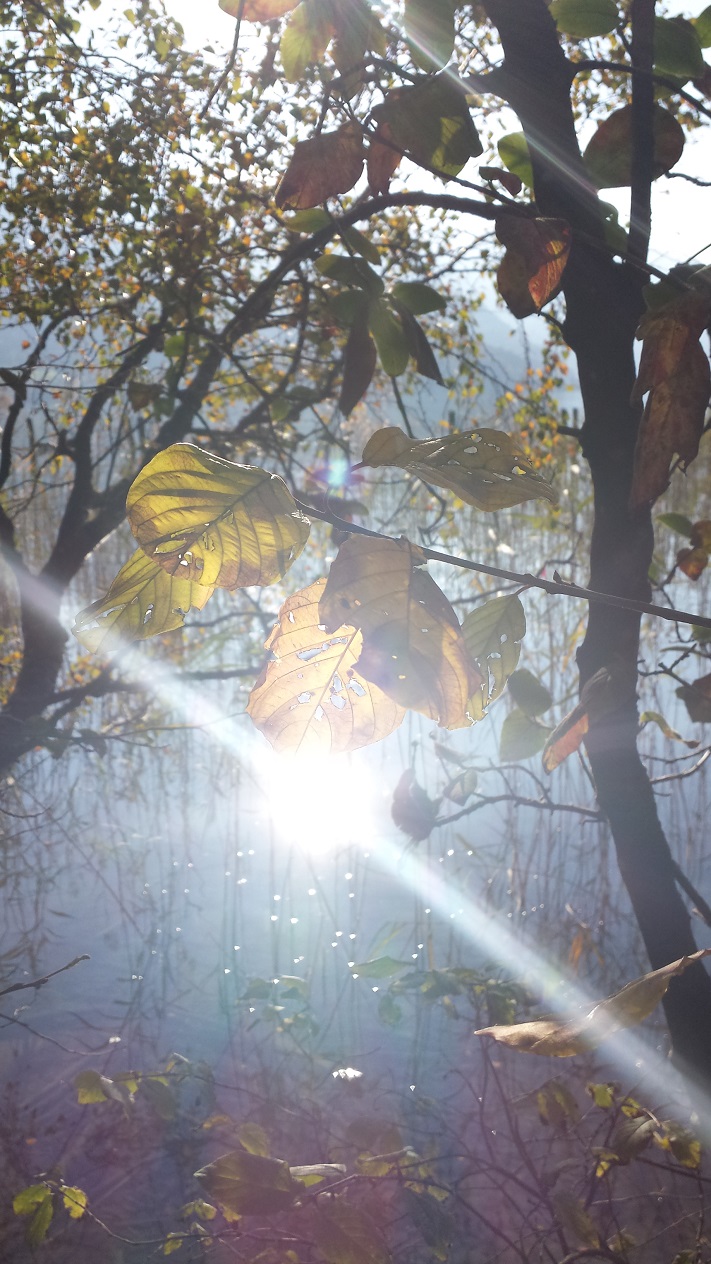 «Gott hat uns nicht gegeben den Geist der Furcht, sondern der Kraft und der Liebe und der Besonnenheit.» (2. Timotheus 1,7)Im vergangenen Jahr habe ich meinen Studienurlaub an der St. Matthäus-Kirche in Berlin verbracht. Um die Ausbreitung des Corona-Virus zu verlangsamen, musste auch die St. Matthäus-Kirche schweren Herzens alle ihre Gottesdienste absagen. Als sie diese Absage per E-Mail kommunizierten, wählten sie als Überschrift das Bibelwort: «Gott hat uns nicht gegeben den Geist der Furcht, sondern der Kraft und der Liebe und der Besonnenheit.» (2. Timotheus 1,7) Seit ich dieses Bibelwort gelesen habe, geht es mir nicht mehr aus dem Kopf. Von morgens bis abends habe ich es im Herzen und auf den Lippen. Es ist zu meinem Corona-Stossgebet geworden. Lassen Sie uns, wo immer wir sind, in Gebet und Fürbitte beieinander bleiben! Vielleicht wird dieses Bibelwort auch zu Ihrem Stossgebet.Marcel Köppli, Pfarrer